2019-2020年度第二十届中国金马奖奖项设置及申报名称（产业链商家类）申报企业／个人：注：请在拟申报的奖项名称前“”内打“√”，并正确、完整填写相应申报表，及时提交组委会。                                  第二十届中国金马奖参评方法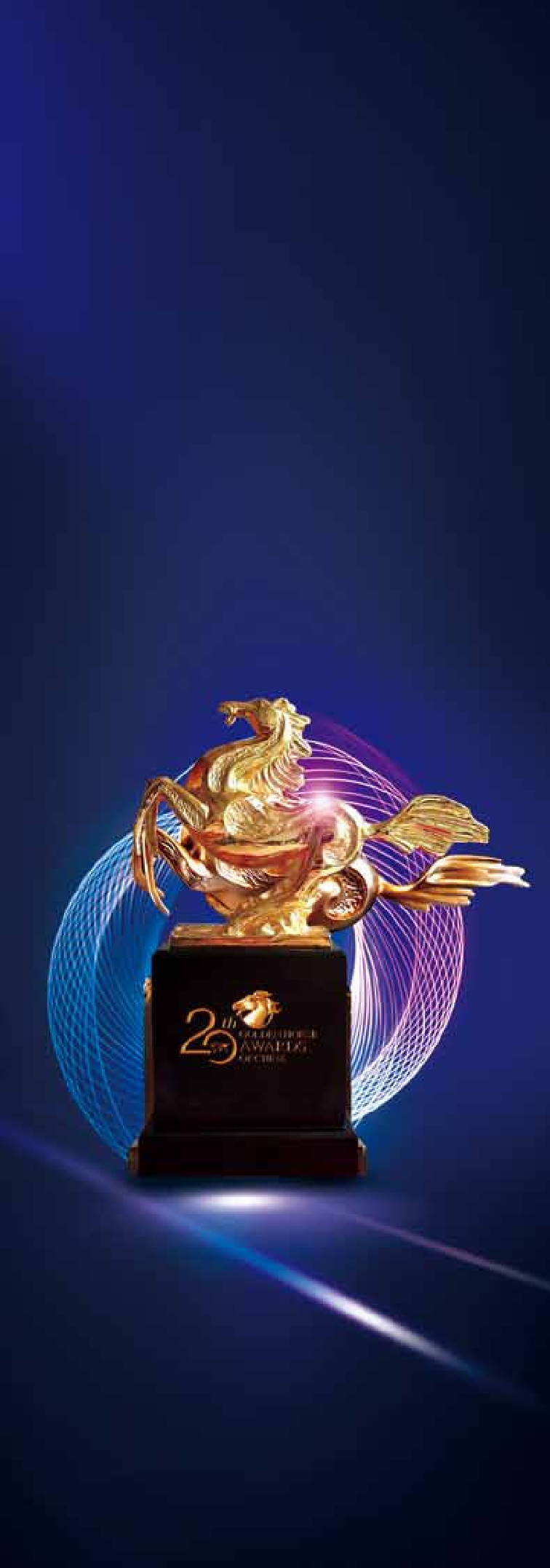 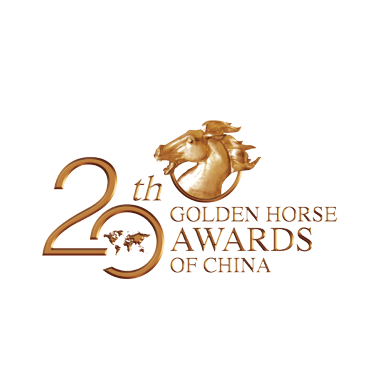 第二十届中国金马奖由中国网、中国饭店杂志社、悦旅新媒体组织并发布。                          中国金马奖源自中国优秀旅游城市标志“马踏飞燕”，由原国家旅游局局长刘毅先生倡导发起创办，象征行业先导，是全球餐饮、住宿及旅游业至高荣誉之一，行业发展的风向标，经过二十年的塑造和传播，已经在亚太地区乃至全球享誉盛名，拥有广泛知名度和美誉度，被媒体喻为大文旅产业的“奥斯卡”颁奖盛典，获奖企业被业界公认为行业的丰碑，获奖者被业界公认为行业的标杆。本届中国金马奖仍然参照“奥斯卡”评审委员会的国际评选惯例，将从入围 2019-2020年度旅游、酒店及餐饮百佳，产业链百佳合作伙伴（大文旅产业链，旅游地产、商业地产，制造商、服务商、供应商、酒店设计机构），中国特色文旅小镇、精品民宿、生态农庄等，以及《中国文旅英才榜》年度影响力100人遴选产生。请符合条件的单位或个人及时向评审委员会递交参评表（见附件）和参评材料。参评流程第一阶段：提名推荐由各地政府主管部门、行业协会，以及本活动组委会主席团成员或专家顾问提名推荐，参照“奥斯卡”评选等国际惯例，获提名名单与最终获奖名单的比例约为5:1。第二阶段：提名通知评审委员会向获提名者发送获提名通知函。第三阶段：提交材料获提名的单位/个人及时向评审委员会递交参评表及相关参评材料。第四阶段：初评入围根据获提名单位/个人所提交的参评材料经主办方初评，确定入围名单。第五阶段：专业测评征询中国旅游研究院（文化和旅游部数据中心）、中国社科院旅游研究中心、北京大学中国职业研究所的专业测评意见，“第三方”专业测评结果在最终评选结果中占评分30%。第六阶段：“金马客”体验由中国文旅首席新媒体《悦旅》挑选的“金马客”以顾客的身份对参评文旅项目、酒店及餐饮企业进行入住或消费体验，他们的体验结果在最终评选结果中占评分20%。第七阶段：评委会投票由国家级注册考评委、权威媒体记者、文旅达人代表等组成的评审团将综合评核各候选名单，此部分结果在最终评选结果中占评分50%。第八阶段：统计结果评审委员会综合各方面测评、投票、体验、评审情况，统计获奖结果，得出榜单。第九阶段：获奖通知评审委员会向获奖者发送获奖及会议通知。第十阶段：发布榜单全球文旅首场硬核“云峰会”+“云颁奖”于2020年6月18-19日隆重举行，由中国互联网新闻中心、中国网、中国饭店杂志社、悦旅新媒体组织发布《第二十届中国金马奖榜单》。第十一阶段：整合传播主办方签约的主流网媒，各省市房地产协会、旅游协会、酒店协会公众号等约50家将报道本盛会。为获奖者进行全球整合传播品牌推广，提升品牌影响力，提高品牌知名度和美誉度。参评时间递交材料：自2019年11月1日起接受参评登记         奖项揭晓：2020年6月19日参评联络详情请登录主办方官网（网址：www.CTGF163.com）了解并下载申报表格，《参评及宣传推广方案》（定制）请致电组委会秘书处查询（电话：020-89899000）。集团奖（由亚太酒店协会领衔授予）：亚太酒店协会推荐一站式采购基地           亚太酒店协会推荐最佳酒店用品城亚太酒店协会推荐电商采购平台             亚太酒店协会推荐金牌供应商特设称号申请：_____________________________________产业链奖（2019-2020年度）：中国最佳酒店 IT 整合解决方案服务商       中国最佳酒店网络营销解决方案服务商 中国最佳智慧酒店运营解决方案服务商       中国最受欢迎酒店用品供应商  中国最佳酒店客户管理系统供应商           中国最佳酒店游泳设备供应商               中国最佳酒店控制面板及系统供应商         中国最佳酒店视频安防系统供应商中国最佳酒店建材供应商                   中国最佳酒店瓷砖供应商中国最佳酒店家具供应商                   中国最佳酒店灯饰供应商     中国最佳酒店卫浴洁具供应商               中国最佳酒店SPA设备供应商                中国最佳酒店视听供应商                   中国最佳酒店智能门锁供应商中国最佳酒店清洁设备供应商               中国最佳酒店陶瓷餐具供应商   中国最佳酒店客房用品供应商               中国最佳酒店床上用品供应商中国最佳酒店玻璃器皿供应商               中国最佳酒店清洁剂供应商中国最佳酒店清洁设备供应商               中国最佳酒店电器供应商中国最佳酒店木地板供应商                 中国最佳酒店服装供应商中国最佳酒店地毯供应商                   中国最佳酒店布草供应商           中国最佳烘焙设备供应商                   中国最佳厨房设备供应商 中国最佳餐厅用品供应商                   中国最佳电动餐桌供应商 中国最佳月饼OEM厂商                     中国最佳海味干货供应商中国最佳海鲜供应商                       中国最佳调味品供应商                   中国最佳葡萄酒（洋酒/白酒）供应商        中国最佳绿色饮品供应商中国最佳茶叶供应商                       中国最佳咖啡供应商中国最佳奶制品供应商                     中国最佳会议/会展策划服务商    中国最佳酒店摄影机构                     特设称号申请：_____________________________________人物奖（2019-2020年度）：年度经济人物奖     年度推动产业发展功勋人物奖          年度影响力人物奖  特设称号申请：_____________________________________